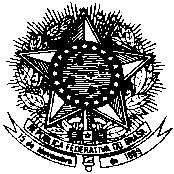 MINISTÉRIO DA EDUCAÇÃOUNIVERSIDADE FEDERAL DE PELOTAS - UFPELFACULDADE DE AGRONOMIA ELISEU MACIELTERMO DE AUTORIZAÇÃO DE USOA FACULDADE DE AGRONOMIA ELISEU MACIEL, Unidade de Ensino, integrante da UNIVERSIDADE FEDERAL DE PELOTAS, Pública Federal, inscrita no CNPJ sob o n° 92.242.080/0001-00, com sede no Município de Capão do Leão/RS, na Av. Eliseu Maciel, s/n, doravante denominada AUTORIZANTE, representada por seu Diretor Prof. Dr. Dirceu Agostinetto, e _____________________________________ número do SIAPE ___________, doravante denominado AUTORIZADO, ajustam o presente TERMO DE AUTORIZAÇÃO DE USO, na conformidade das condições a seguir alinhadas:CLÁUSULA PRIMEIRA – DO OBJETOO presente Termo tem como objeto permitir a utilização do CTG “Os Carreteiros”, da FAEM/UFPel, para a realização de ____________________________________________, na data de  _______________________.CLÁUSULA SEGUNDA – DAS ATRIBUIÇÕES DAS PARTESI – Cabe à FAEM/UFPel:a) Entregar o espaço físico em condições de uso;b) Receber o prédio nas mesmas condições em que estava quando do empréstimo, conforme laudo de vistoria;c) Apurar a responsabilidade por eventuais danos causados ao patrimônio da FAEM;d) Solicitar, quando necessário, o monitoramento do evento pela Guarda Universitária;II – Cabe ao AUTORIZADO:a) Zelar pela conservação do prédio, de acordo com a Lei Federal nº 8.112, art. 116;b) Responsabilizar-se, administrativamente, civil e criminalmente, por qualquer dano material, pessoal ou moral, que possa ocorrer nas dependências do CTG ‘Os Carreteiros”, durante o evento.c) Utilizar o espaço físico exclusivamente para os fins estabelecidos no objeto deste termo;d) Comunicar à FAEM qualquer incidente que tenha ocorrido nas dependências do prédio;e) Atender a Lei Federal N° 6.117 de 22 de maio de 2007, que dispõem sobre a política nacional do álcool.f) Zelar pela não fixação nas dependências do CTG ‘Os Carreteiros”, cartazes, painéis, avisos, a não ser, em suportes próprios e removíveis;g) Retirar todo o seu material, inclusive móveis e equipamentos próprios após o encerramento das atividades ou, excepcionalmente, em prazo definido pela direção da FAEM, quando solicitado.Por estarem assim justas e acertadas, as partes firmam o presente Termo de Autorização de uso em 02 (duas) vias de igual teor e forma.								Pelotas, ______________________________________________________________________Prof. Dr. Dirceu AgostinettoDiretor da FAEM _____________________________________________________________________SIAPE ______________